«22 »  сентября  2015 г.						                         № 1-2Об избрании заместителя Председателя Березовского поселкового Совета депутатов В соответствии со статьей 12 Регламента Березовского поселкового Совета депутатов, на основании результатов голосования по выборам заместителя Председателя Березовского поселкового Совета депутатов Березовский поселковый совет депутатов РЕШИЛ:Избрать заместителем Председателя Березовского поселкового Совета депутатов созыва 2015-2020 гг. Шилова Ивана Леонидовича.Настоящее Решение вступает в силу с момента его принятия и подлежит опубликованию в газете «Пригород».Председательствующий на 1-й сессии				С.А. Суслов		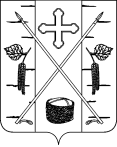 БЕРЕЗОВСКИЙ ПОСЕЛКОВЫЙ СОВЕТ ДЕПУТАТОВРЕШЕНИЕп. Березовка